2017 CEDAR PARK XC Invitational	   September 16, 2017LOCATION: 		Cedar Park High School2150 Cypress Creek Rd			Cedar Park, TX. 78613SCHEDULE:			7:00 AM rolling start (note – this is 1 hour earlier than last year) ❖Divisions:  (ALL TIMES BELOW ARE ESTIMATES)7:00 - Elite Girls 5K (7 runners) 7:25 - Elite Boys 5K (7 runners) 7:50 - Varsity Girls 5K (10 runners) 8:20 - Varsity Boys 5K (10 runners) 8:45 - Junior Varsity Girls 5K [Green] (15 runners) 9:15 - Junior Varsity Boys 5K [Green] (10 runners) 9:45 - HS Girls - 2 mile [White] (unlimited) 10:10JV/Open Boys 5K [White] (unlimited) Open / Club Teams / Middle School TEAM TRAVEL SCHEDULE:6:50 Arrive at WHS7:00 Depart for Cedar Park HS7:40 Arrive at Cedar Park HS8:45 - Junior Varsity Girls 5K [Green] (15 runners) 9:15 - Junior Varsity Boys 5K [Green] (10 runners) 9:45 - HS Girls - 2 mile [White] (unlimited) 10:10JV/Open Boys 5K [White] (unlimited) Open / Club Teams / Middle School 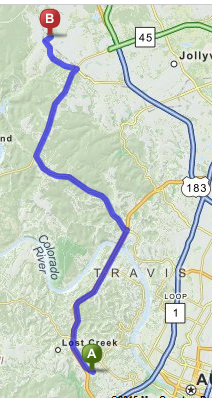 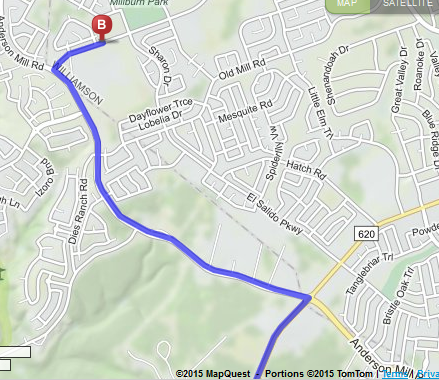 4100 Westbank Dr, Austin, TX 78746-65664100 Westbank Dr, Austin, TX 78746-65664100 Westbank Dr, Austin, TX 78746-65664100 Westbank Dr, Austin, TX 78746-65664100 Westbank Dr, Austin, TX 78746-6566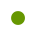 1. Start out going northwest on Westbank Dr toward Camp Craft Rd.Map0.3 mi 0.3 mi total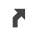 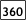 2. Turn slight right onto S Capital of Texas Hwy / TX-360.Map6.2 mi 6.6 mi total3. Turn slight right onto ramp.Map0.3 mi 6.9 mi total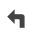 4. Turn left onto RM-2222 / Ranch Road 2222.Map5.2 mi 12.1 mi total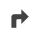 5. Turn right onto RM-620 / N FM 620. Continue to follow RM-620.Map4.0 mi 16.1 mi total6. Turn left onto FM-2769 / Anderson Mill Rd. Continue to follow Anderson Mill Rd.Map1.9 mi 18.0 mi total7. Turn right onto Cypress Creek Rd.Map0.3 mi 18.3 mi total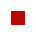 8. 2150 CYPRESS CREEK RD is on the right.Map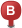 2150 Cypress Creek Rd, Cedar Park, TX 78613-35042150 Cypress Creek Rd, Cedar Park, TX 78613-35042150 Cypress Creek Rd, Cedar Park, TX 78613-35042150 Cypress Creek Rd, Cedar Park, TX 78613-35042150 Cypress Creek Rd, Cedar Park, TX 78613-3504